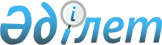 "2012-2014 жылдарға арналған аудандық бюджет туралы" Байзақ аудандық мәслихатының 2011 жылғы 20 желтоқсандағы № 47-3 шешіміне өзгерістер енгізу туралы
					
			Күшін жойған
			
			
		
					Жамбыл облысы Байзақ аудандық мәслихатының 2012 жылғы 14 наурыздағы № 3-2 Шешімі. Байзақ аудандық Әділет басқармасында 2012 жылғы 16 наурызда № 6-2-141 тіркелді. Қолданылу мерзімінің аяқталуына байланысты күші жойылды (Жамбыл облыстық Әділет департаментінің 2013 жылғы 11 наурыздағы N 2-2-17/388 хаты)      Ескерту. Қолданылу мерзімінің аяқталуына байланысты күші жойылды (Жамбыл облыстық Әділет департаментінің 11.03.2013 № 2-2-17/388 хаты).

      РҚАО ескертпесі:

      Мәтінде авторлық орфография және пунктуация сақталған.

      Қазақстан Республикасының 2008 жылғы 4 желтоқсандағы Бюджет кодексінің 109-бабына, “Қазақстан Республикасындағы жергілікті мемлекеттік басқару және өзін-өзі басқару туралы” Қазақстан Республикасының 2001 жылғы 23 қаңтардағы Заңының 6-бабына сәйкес және «2012 – 2014 жылдарға арналған облыстық бюджет туралы» Жамбыл облыстық мәслихатының 2011 жылғы 7 желтоқсандағы № 41-3 шешіміне өзгерістер енгізу туралы» Жамбыл облыстық мәслихатының 2012 жылғы 23 ақпандағы № 2-2 шешімі (Нормативтік құқықтық актілерді мемлекеттік тіркеу тізілімінде № 1805 болып тіркелген) негізінде аудандық мәслихат ШЕШІМ ЕТЕДІ:



      1. «2012-2014 жылдарға арналған аудандық бюджет туралы» Байзақ аудандық мәслихатының 2011 жылғы 20 желтоқсандағы № 47-3 шешіміне (Нормативтік құқықтық актілерді мемлекеттік тіркеу тізілімінде № 6-2-133 болып тіркелген, 2011 жылғы 28 желтоқсанда аудандық № 118-119 “Ауыл жаңалығы” газетінде жарияланған) мынадай өзгерістер енгізілсін:



      1 тармақта:

      1) тармақшада:

      «5594714» сандары «5608313» сандарымен ауыстырылсын;

      «767312» сандары «777312» сандарымен ауыстырылсын;

      «4808683» сандары «4812282» сандарымен ауыстырылсын;

      2) тармақшада:

      «5594714» сандары «5646002» сандарымен ауыстырылсын;

      3) тармақшада:

      «9708» сандары «19966» сандарымен ауыстырылсын;

      «10480» сандары «21925» сандарымен ауыстырылсын;

      «772» сандары «1959» сандарымен ауыстырылсын;

      5) тармақшада:

      «-9708» сандары «-57655» сандарымен ауыстырылсын;

      6) тармақшада:

      «9708» сандары «57655» сандарымен ауыстырылсын;



      3 тармақта:

      «15000» сандары «16200» сандарымен ауыстырылсын.



      Аталған шешімнің 1 қосымшасы осы шешімнің қосымшасына сәйкес жаңа редакцияда мазмұндалсын



      2. Осы шешім әділет органдарында мемлекеттік тіркеуден өткен күннен бастап күшіне енеді және 2012 жылдың 1 қаңтарынан қолданысқа енгізіледі.

      

      Аудандық мәслихат

      сессиясының төрағасы                       Е. Есімов      Аудандық мәслихат хатшысы                  Н.Үкібаев

Байзақ аудандық маслихатының

2012 жылғы 14 наурыздағы

№ 3-2 шешіміне қосымшаБайзақ аудандық мәслихатының

2011 жылғы 20 желтоқсандағы

№ 47-3 шешіміне 1- қосымша  2012 жылға арналған аудандық бюджет
					© 2012. Қазақстан Республикасы Әділет министрлігінің «Қазақстан Республикасының Заңнама және құқықтық ақпарат институты» ШЖҚ РМК
				СанатыСанатыСанатыСанаты2012 жыл сомасы, мың теңгеСыныбыСыныбыСыныбы2012 жыл сомасы, мың теңгеIшкi сыныбыIшкi сыныбы2012 жыл сомасы, мың теңгеАтауы2012 жыл сомасы, мың теңге1. КІРІСТЕР56083131Салықтық түсімдер77731201Табыс салығы1445082Жеке табыс салығы14450803Әлеуметтiк салық1342481Әлеуметтік салық13424804Меншiкке салынатын салықтар4739701Мүлiкке салынатын салықтар4218003Жер салығы81704Көлiк құралдарына салынатын салық400005Бірыңғай жер салығы400005Тауарларға, жұмыстарға және қызметтерге салынатын iшкi салықтар179582Акциздер112503Табиғи және басқа да ресурстарды пайдаланғаны үшiн түсетiн түсiмдер13004Кәсiпкерлiк және кәсiби қызметтi жүргiзгенi үшiн алынатын алымдар52935Құмар ойын бизнеске салық11508Заңдық мәнді іс-әрекеттерді жасағаны және (немесе) оған уәкілеттігі бар мемлекеттік органдар немесе лауазымды адамдар құжаттар бергені үшін алынатын міндетті төлемдер66281Мемлекеттік баж66282Салықтық емес түсiмдер338601Мемлекеттік меншіктен түсетін кірістер10001Мемлекеттік кәсіпорындардың таза кірісі бөлігінің түсімдері05Мемлекет меншігіндегі мүлікті жалға беруден түсетін кірістер100003Мемлекеттік бюджеттен қаржыландырылатын мемлекеттік мекемелер ұйымдастыратын мемлекеттік сатып алуды өткізуден түсетін ақша түсімдері01Мемлекеттік бюджеттен қаржыландырылатын мемлекеттік мекемелер ұйымдастыратын мемлекеттік сатып алуды өткізуден түсетін ақша түсімдері004Мемлекеттік бюджеттен қаржыландырылатын, сондай-ақ Қазақстан Республикасы Ұлттық Банкінің бюджетінен (шығыстар сметасынан) ұсталатын және қаржыландырылатын мемлекеттік мекемелер салатын айыппұлдар, өсімпұлдар, санкциялар, өндіріп алулар1861Мұнай секторы ұйымдарынан түсетін түсімдерді қоспағанда, мемлекеттік бюджеттен қаржыландырылатын, сондай-ақ Қазақстан Республикасы Ұлттық Банкінің бюджетінен (шығыстар сметасынан) ұсталатын және қаржыландырылатын мемлекеттік мекемелер салатын айыппұлдар18606Басқа да салықтық емес түсiмдер22001Басқа да салықтық емес түсiмдер22003Негізгі капиталды сатудан түсетін түсімдер153331Мемлекеттік мекемелерге бекітілген мемлекеттік мүлікті сату102Жергілікті бюджеттен қаржыландырылатын мемлекеттік мекемелерге бекітілген мүлікті сатудан түсетін түсімдер1003Жердi және материалдық емес активтердi сату153231Жерді сату150002Материалдық емес активтерді сату3234Трансферттердің түсімдері481228202Мемлекеттiк басқарудың жоғары тұрған органдарынан түсетiн трансферттер48122822Облыстық бюджеттен түсетiн трансферттер4812282Функционалдық топФункционалдық топФункционалдық топФункционалдық топ2012 жыл сомасы мың теңгеБюджеттік бағдарламалардың әкімшісіБюджеттік бағдарламалардың әкімшісіБюджеттік бағдарламалардың әкімшісі2012 жыл сомасы мың теңгеБағдарламаБағдарлама2012 жыл сомасы мың теңгеАтауы2012 жыл сомасы мың теңге2. Шығындар564600201Жалпы сипаттағы мемлекеттiк қызметтер322115112Аудан (облыстық маңызы бар қала) мәслихатының аппараты14286001Аудан (облыстық маңызы бар қала) мәслихатының қызметін қамтамасыз ету жөніндегі қызметтер14121003Мемлекеттік органның күрделі шығыстары165122Аудан (облыстық маңызы бар қала) әкімінің аппараты99397001Аудан (облыстық маңызы бар қала) әкімінің қызметін қамтамасыз ету жөніндегі қызметтер82397002Ақпараттық жүйелер құру2000003Мемлекеттік органның күрделі шығыстары15000123Қаладағы аудан, аудандық маңызы бар қала, кент, ауыл (село), ауылдық (селолық) округ әкімінің аппараты175985001Қаладағы аудан, аудандық маңызы бар қаланың, кент, ауыл (село), ауылдық (селолық) округ әкімінің қызметін қамтамасыз ету жөніндегі қызметтер172628022Мемлекеттік органның күрделі шығыстары3357452Ауданның (облыстық маңызы бар қаланың) қаржы бөлімі18925001Аудандық бюджетті орындау және коммуналдық меншігін басқару (областық манызы бар қала) саласындағы мемлекеттік саясатты іске асыру жөніндегі қызметтер15775003Салық салу мақсатында мүлікті бағалауды жүргізу2157010Жекешелендіру, коммуналдық меншікті басқару, жекешелендіруден кейінгі қызмет және осыған байланысты дауларды реттеу300011Коммуналдық меншікке түскен мүлікті есепке алу, сақтау, бағалау және сату300018Мемлекеттік органның күрделі шығыстары393453Ауданның (облыстық маңызы бар қаланың) экономика және бюджеттік жоспарлау бөлімі13522001Экономикалық саясатты, мемлекеттік жоспарлау жүйесін қалыптастыру мен дамыту және ауданды (облыстық маңызы бар қаланы) басқару саласындағы мемлекеттік саясатты іске асыру жөніндегі қызметтер13322004Мемлекеттік органның күрделі шығыстары20002Қорғаныс2500122Аудан (облыстық маңызы бар қала) әкімінің аппараты2500005Жалпыға бірдей әскери міндетті атқару шеңберіндегі іс-шаралар250003Қоғамдық тәртіп, қауіпсіздік, құқықтық, сот, қылмыстық-атқару қызметі1200458Ауданның (облыстық маңызы бар қаланың) тұрғын үй-коммуналдық шаруашылығы, жолаушылар көлігі және автомобиль жолдары бөлімі1200021Елдi мекендерде жол қозғалысы қауiпсiздiгін қамтамасыз ету120004Бiлiм беру4329814471Ауданның (облыстық маңызы бар қаланың) білім, дене шынықтыру және спорт бөлімі482708003Мектепке дейінгі тәрбиелеу мен оқытуды қамтамасыз ету480148025Республикалық бюджеттен берілетін нысаналы трансферттер есебінен мектепке дейінгі ұйымдардың тәрбиешілеріне біліктілік санаты үшін қосымша ақының мөлшерін ұлғайту2560123Қаладағы аудан, аудандық маңызы бар қала, кент, ауыл (село), ауылдық (селолық) округ әкімінің аппараты4200005Ауылдық (селолық) жерлерде балаларды мектепке дейін тегін алып баруды және кері алып келуді ұйымдастыру4200471Ауданның (облыстық маңызы бар қаланың) білім, дене шынықтыру және спорт бөлімі3371230004Жалпы білім беру3204454005Балалар мен жеткіншектерге қосымша білім беру90484063Республикалық бюджеттен берілетін нысаналы трансферттер есебінен «Назарбаев зияткерлік мектептері» ДБҰ-ның оқу бағдарламалары бойынша біліктілікті арттырудан өткен мұғалімдерге еңбекақыны арттыру3201064Республикалық бюджеттен берілетін трансферттер есебінен мектеп мұғалімдеріне біліктілік санаты үшін қосымша ақының мөлшерін ұлғайту73091466Ауданның (облыстық маңызы бар қаланың) сәулет, қала құрылысы және құрылыс бөлімі392656037Білім беру объектілерін салу және реконструкциялау392656471Ауданның (облыстық маңызы бар қаланың) білім, дене шынықтыру және спорт бөлімі79020008Ауданның (областык маңызы бар қаланың) мемлекеттік білім беру мекемелерінде білім беру жүйесін ақпараттандыру0009Ауданның (областык маңызы бар қаланың) мемлекеттік білім беру мекемелер үшін оқулықтар мен оқу-әдiстемелiк кешендерді сатып алу және жеткізу39170010Аудандық (қалалалық) ауқымдағы мектеп олимпиадаларын және мектептен тыс іс-шараларды өткiзу500020Республикалық бюджеттен берілетін трансферттер есебінен жетім баланы (жетім балаларды) және ата-аналарының қамқорынсыз қалған баланы (балаларды) күтіп-ұстауға асыраушыларына ай сайынғы ақшалай қаражат төлемдері25588023Республикалық бюджеттен берілетін трансферттер есебінен үйде оқытылатын мүгедек балаларды жабдықпен, бағдарламалық қамтыммен қамтамасыз ету1376206Әлеуметтiк көмек және әлеуметтiк қамсыздандыру295879123Қаладағы аудан, аудандық маңызы бар қала, кент, ауыл (село), ауылдық (селолық) округ әкімінің аппараты0003Мұқтаж азаматтарға үйінде әлеуметтік көмек көрсету0451Ауданның (облыстық маңызы бар қаланың) жұмыспен қамту және әлеуметтік бағдарламалар бөлімі268753002Еңбекпен қамту бағдарламасы55755004Ауылдық жерлерде тұратын денсаулық сақтау, білім беру, әлеуметтік қамтамасыз ету, мәдениет және спорт мамандарына отын сатып алуға Қазақстан Республикасының заңнамасына сәйкес әлеуметтік көмек көрсету5940005Мемлекеттік атаулы әлеуметтік көмек14727006Тұрғын үй көмегі25008007Жергілікті өкілетті органдардың шешімі бойынша мұқтаж азаматтардың жекелеген топтарына әлеуметтік көмек22111010Үйден тәрбиеленіп оқытылатын мүгедек балаларды материалдық қамтамасыз ету6408014Мұқтаж азаматтарға үйде әлеуметтiк көмек көрсету1730501618 жасқа дейінгі балаларға мемлекеттік жәрдемақылар90995017Мүгедектерді оңалту жеке бағдарламасына сәйкес, мұқтаж мүгедектерді міндетті гигиеналық құралдарымен қамтамасыз етуге және ымдау тілі мамандарының, жеке көмекшілердің қызмет көрсету13927023Жұмыспен қамту орталықтарының қызметін қамтамасыз ету16577451Ауданның (облыстық маңызы бар қаланың) жұмыспен қамту және әлеуметтік бағдарламалар бөлімі27126001Жергілікті деңгейде жұмыспен қамтуды қамтамасыз ету және халық үшін әлеуметтік бағдарламаларды іске асыру саласындағы мемлекеттік саясатты іске асыру жөніндегі қызметтер25530011Жәрдемақыларды және басқа да әлеуметтік төлемдерді есептеу, төлеу мен жеткізу бойынша қызметтерге ақы төлеу1366021Мемлекеттік органның күрделі шығыстары23007Тұрғын үй-коммуналдық шаруашылық67123123Қаладағы аудан, аудандық маңызы бар қала, кент, ауыл (село), ауылдық (селолық) округ әкімінің аппараты500007Аудандық маңызы бар қаланың, кенттің, ауылдың (селоның), ауылдық (селолық) округтің мемлекеттік тұрғын үй қорының сақталуын ұйымдастыру500466Ауданның (облыстық маңызы бар қаланың) сәулет, қала құрылысы және құрылыс бөлімі0004Инженерлік коммуниациялық инфрақұрылымды жобалау, дамыту, жайластыру және (немесе) сатып алу0018Жұмыспен қамту-2020 бағдарламасы шеңберінде инженерлік коммуникациялық инфрақұрылымдарды салу және (немесе) сатып алу және дамыту0123Қаладағы аудан, аудандық маңызы бар қала, кент, ауыл (село), ауылдық (селолық) округ әкімінің аппараты9005014Елді мекендерді сумен жабдықтауды ұйымдастыру9005458Ауданның (облыстық маңызы бар қаланың) тұрғын үй-коммуналдық шаруашылығы, жолаушылар көлігі және автомобиль жолдары бөлімі0027Ауданның (облыстық маңызы бар қаланың) коммуналдық меншігіндегі газ жүйелерін қолдануды ұйымдастыру0466Ауданның (облыстық маңызы бар қаланың) сәулет, қала құрылысы және құрылыс бөлімі12000006Сумен жабдықтау жүйесін дамыту12000123Қаладағы аудан, аудандық маңызы бар қала, кент, ауыл (село), ауылдық (селолық) округ әкімінің аппараты45618123008Елді мекендердің көшелерін жарықтандыру11878009Елді мекендердің санитариясын қамтамасыз ету10082010Жерлеу орындарын күтіп-ұстау және туысы жоқ адамдарды жерлеу100011Елді мекендерді абаттандыру мен көгалдандыру23558466Ауданның (облыстық маңызы бар қаланың) сәулет, қала құрылысы және құрылыс бөлімі0007Қаланы және елді мекендерді аббаттандыруды дамыту008Мәдениет, спорт, туризм және ақпараттық кеңістiк169977455Ауданның (облыстық маңызы бар қаланың) мәдениет және тілдерді дамыту бөлімі94779003Мәдени-демалыс жұмысын қолдау83955005Зоопарктер мен дендропарктердiң жұмыс iстеуiн қамтамасыз ету3318009Тарихи-мәдени мұра ескерткіштерін сақтауды және оларға қол жетімділікті қамтамасыз ету7506471Ауданның (облыстық маңызы бар қаланың) білім, дене шынықтыру және спорт бөлімі3955013Ұлттық және бұқаралық спорт түрлерін дамыту1650014Аудандық (облыстық маңызы бар қалалық) деңгейде спорттық жарыстар өткiзу1100015Әртүрлi спорт түрлерi бойынша аудан (облыстық маңызы бар қала) құрама командаларының мүшелерiн дайындау және олардың облыстық спорт жарыстарына қатысуы1205455Ауданның (облыстық маңызы бар қаланың) мәдениет және тілдерді дамыту бөлімі38867006Аудандық (қалалық) кiтапханалардың жұмыс iстеуi38717007Мемлекеттік тілді және Қазақстан халықтарының басқа да тілдерін дамыту150456Ауданның (облыстық маңызы бар қаланың) ішкі саясат бөлімі14000002Газеттер мен журналдар арқылы мемлекеттік ақпараттық саясат жүргізу жөніндегі қызметтер14000005Телерадио хабарларын тарату арқылы мемлекеттік ақпараттық саясатты жүргізу жөніндегі қызметтер0455Ауданның (облыстық маңызы бар қаланың) мәдениет және тілдерді дамыту бөлімі7310001Жергілікті деңгейде тілдерді және мәдениетті дамыту саласындағы мемлекеттік саясатты іске асыру жөніндегі қызметтер6820010Мемлекеттік органның күрделі шығыстары490456Ауданның (облыстық маңызы бар қаланың) ішкі саясат бөлімі11066001Жергілікті деңгейде ақпарат, мемлекеттілікті нығайту және азаматтардың әлеуметтік сенімділігін қалыптастыру саласында мемлекеттік саясатты іске асыру жөніндегі қызметтер7866003Жастар саясаты саласындағы өңірлік бағдарламаларды іске асыру3200006Мемлекеттік органның күрделі шығыстары010Ауыл, су, орман, балық шаруашылығы, ерекше қорғалатын табиғи аумақтар, қоршаған ортаны және жануарлар дүниесін қорғау, жер қатынастары123832454Ауданның (облыстық маңызы бар қаланың) кәсіпкерлік және ауыл шаруашылығы бөлімі4082009Мамандарды әлеуметтік қолдау шараларын іске асыруға берілетін бюджеттік кредиттер0099Мамандарды әлеуметтік қолдау жөніндегі шараларын іске асыру4082473Ауданның (облыстық маңызы бар қаланың) ветеринария бөлімі12731001Жергілікті деңгейде ветеринария саласындағы мемлекеттік саясатты іске асыру жөніндегі қызметтер6881003Мемлекеттік органның күрделі шығыстары350007Қаңғыбас иттер мен мысықтарды аулауды және жоюды ұйымдастыру500008Алып қойылатын және жойылатын ауру жануарлардың, жануарлардан алынатын өнімдер мен шикізаттың құнын иелеріне өтеу5000009Жануарлардың энзоотиялық аурулары бойынша ветеринариялық іс-шараларды жүргізу0463Ауданның (облыстық маңызы бар қаланың) жер қатынастары бөлімі11004001Аудан (облыстық маңызы бар қала) аумағында жер қатынастарын реттеу саласындағы мемлекеттік саясатты іске асыру жөніндегі қызметтер10254004Жердi аймақтарға бөлу жөнiндегi жұмыстарды ұйымдастыру0007Мемлекеттік органның күрделі шығыстары750473Ауданның (облыстық маңызы бар қаланың) ветеринария бөлімі96015011Эпизоотияға қарсы іс-шаралар жүргізу9601511Өнеркәсіп, сәулет, қала құрылысы және құрылыс қызметі32113466Ауданның (облыстық маңызы бар қаланың) сәулет, қала құрылысы және құрылыс бөлімі32113001Құрылыс, облыс қалаларының, аудандарының және елді мекендерінің сәулеттік бейнесін жақсарту саласындағы мемлекеттік саясатты іске асыру және ауданның (облыстық маңызы бар қаланың) аумағында ұтымды және тиімді қала құрылысын игеруді қамтамасыз ету жөніндегі қызметтер26293013Аудан аумағында қала құрылысын дамытудың кешенді схемаларын, аудандық (облыстық) маңызы бар қалалардың, кенттердің және өзге де ауылдық елді мекендердің бас жоспарларын әзірлеу5500015Мемлекеттік органның күрделі шығыстары32012Көлiк және коммуникация121800458Ауданның (облыстық маңызы бар қаланың) тұрғын үй-коммуналдық шаруашылығы, жолаушылар көлігі және автомобиль жолдары бөлімі121800023Автомобиль жолдарының жұмыс істеуін қамтамасыз ету12180013Өзгелер172359123Қаладағы аудан, аудандық маңызы бар қала, кент, ауыл (село), ауылдық (селолық) округ әкімінің аппараты12043040Республикалық бюджеттен нысаналы трансферттер ретінде «Өңірлерді дамыту» бағдарламасы шеңберінде өңірлердің экономикалық дамуына жәрдемдесу жөніндегі шараларды іске асыруда ауылдық (селолық) округтарды жайластыру мәселелерін шешу үшін іс-шараларды іске асыру12043454Ауданның (облыстық маңызы бар қаланың) кәсіпкерлік және ауыл шаруашылығы бөлімі0006Кәсіпкерлік қызметті қолдау0452Ауданның (облыстық маңызы бар қаланың) қаржы бөлімі16200012Ауданның (облыстық маңызы бар қаланың) жергілікті атқарушы органының резерві16200014Заңды тұлғалардың жарғылық капиталын қалыптастыру немесе ұлғайту0453Ауданның (облыстық маңызы бар қаланың) экономика және бюджеттік жоспарлау бөлімі1499003Жергілікті бюджеттік инвестициялық жобалардың және концессиялық жобалардың техникалық-экономикалық негіздемелерін әзірлеу және оған сараптама жүргізу1499454Ауданның (облыстық маңызы бар қаланың) кәсіпкерлік және ауыл шаруашылығы бөлімі19647001Жергілікті деңгейде кәсіпкерлік, өнеркәсіп және ауыл шаруашылығы саласындағы мемлекеттік саясатты іске асыру жөніндегі қызметтер19297007Мемлекеттік органның күрделі шығыстары350458Ауданның (облыстық маңызы бар қаланың) тұрғын үй-коммуналдық шаруашылығы, жолаушылар көлігі және автомобиль жолдары бөлімі7358001Жергілікті деңгейде тұрғын үй-коммуналдық шаруашылығы, жолаушылар көлігі және автомобиль жолдары саласындағы мемлекеттік саясатты іске асыру жөніндегі қызметтер6868013Мемлекеттік органның күрделі шығыстары490471Ауданның (облыстық маңызы бар қаланың) білім, дене шынықтыру және спорт бөлімі115612001Білім, дене шынықтыру және спорт бөлімі қызметін қамтамасыз ету15605018Мемлекеттік органның күрделі шығыстары10000714Борышқа қызмет көрсету3452Ауданның (облыстық маңызы бар қаланың) қаржы бөлімі3005Жергiлiктi атқарушы органдардың борышына қызмет көрсету0013Жергілікті атқарушы органдардың облыстық бюджеттен қарыздар бойынша сыйақылар мен өзге де төлемдерді төлеу бойынша борышына қызмет көрсету315Трансферттер7287452Ауданның (облыстық маңызы бар қаланың) қаржы бөлімі7287006Нысаналы пайдаланылмаған (толық пайдаланылмаған) трансферттерді қайтару6045007Бюджеттік алулар0016Нысаналы мақсатқа сай пайдаланылмаған нысаналы трансферттерді қайтару1242020Бюджет саласындағы еңбекақы төлеу қорының өзгеруіне байланысты жоғары тұрған бюджеттерге берлетін ағымдағы нысаналы трансферттер0024Мемлекеттік органдардың функцияларын мемлекеттік басқарудың төмен тұрған деңгейлерінен жоғарғы деңгейлерге беруге байланысты жоғары тұрған бюджеттерге берілетін ағымдағы нысаналы трансферттер016Қарыздарды өтеу0452Ауданның (облыстық маңызы бар қаланың) қаржы бөлімі0008Жергілікті атқарушы органның жоғары тұрған бюджет алдындағы борышын өтеу0009Жергiлiктi атқарушы органдардың борышын өтеу0021Жергілікті бюджеттен бөлінген пайдаланылмаған бюджеттік кредиттерді қайтару03. Таза бюджеттік кредит беру1996610Ауыл, су, орман, балық шаруашылығы, ерекше қорғалатын табиғи аумақтар, қоршаған ортаны және жануарлар дүниесін қорғау, жер қатынастары21925454Ауданның (облыстық маңызы бар қаланың)кәсіпкерлік және ауыл шаруашылығы бөлімі219259Ауылдық елді мекендердің әлеуметтік саласының мамандарын әлеуметтік қолдау шараларын іске асыру үшін бюджеттік кредиттер21925СанатыСанатыСанатыСанаты2012 жыл сомасы мыңСыныбы АтауыСыныбы АтауыСыныбы Атауы2012 жыл сомасы мыңішкі сыныбыішкі сыныбы2012 жыл сомасы мың5Бюджеттік кредиттерді өтеу195901Бюджеттік кредиттерді өтеу19591Мемлекеттік бюджеттен берілген бюджеттік кредиттерді өтеу1959Функционадық топФункционадық топФункционадық топФункционадық топ2012 жыл сомасы мың теңгеБюджеттік бағдарламалардың әкімшісіБюджеттік бағдарламалардың әкімшісіБюджеттік бағдарламалардың әкімшісі2012 жыл сомасы мың теңгеБағдарламаБағдарлама2012 жыл сомасы мың теңгеАтауы2012 жыл сомасы мың теңге4. Қаржы активтерімен жасалатын операциялар бойынша сальдо013Басқалар0452Ауданның (облыстық маңызы бар қаланың) қаржы бөлімі014Заңды тұлғалардың жарғылық капиталын қалыптастыру немесе ұлғайту0СанатыСанатыСанатыСанаты2012 жыл сомасы мыңСыныбыАтауыСыныбыАтауыСыныбыАтауы2012 жыл сомасы мыңішкі сыныбыішкі сыныбы2012 жыл сомасы мың6Мемлекеттің қаржы активтерін сатудан түсетін түсімдер001Мемлекеттің қаржы активтерін сатудан түсетін түсімдер01Қаржы активтерін ел ішінде сатудан түсетін түсімдер0Функционадық топ АтауыФункционадық топ АтауыФункционадық топ АтауыФункционадық топ Атауы2012 жыл сомасы мың теңгеБюджеттік бағдарламалардың әкімшісіБюджеттік бағдарламалардың әкімшісіБюджеттік бағдарламалардың әкімшісі2012 жыл сомасы мың теңгеБағдарламаБағдарлама2012 жыл сомасы мың теңге5. Бюджет тапшылығы (профициті)-576556. Бюджет тапшылығын қаржыландыру (профицитін пайдалану)57655СанатыСанатыСанатыСанаты2012 жыл сомасы мыңСыныбы АтауыСыныбы АтауыСыныбы Атауы2012 жыл сомасы мыңішкі сыныбыішкі сыныбы2012 жыл сомасы мың7Қарыздар түсімі970801Мемлекеттік ішкі қарыздар97082Қарыз алу келісім шарттары97088Бюджет қаражаттарының қалдықтарының қозғалысы49906Функционадық топ АтауыФункционадық топ АтауыФункционадық топ АтауыФункционадық топ Атауы2012 жыл сомасы мыңБюджеттік бағдарламалардың әкімшісіБюджеттік бағдарламалардың әкімшісіБюджеттік бағдарламалардың әкімшісі2012 жыл сомасы мыңБағдарламаБағдарлама2012 жыл сомасы мың16Қарыздарды өтеу1959452Ауданның (облыстық маңызы бар қаланың) қаржы бөлімі19598Жергілікті атқарушы органның жоғары тұрған бюджет алдындағы борышын өтеу1959